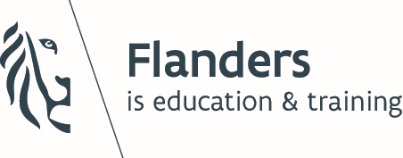 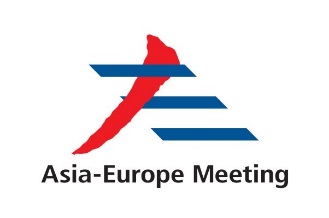 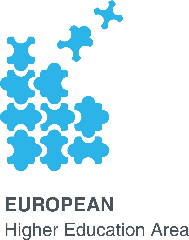 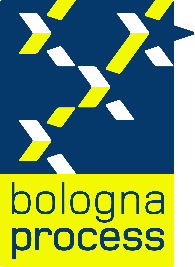 Policy Forum ProgrammePolicy Forum “Changes and challenges on academic work” 26th-27th October 2017, GhentVenues: University College Ghent, De Wijnaert, Geraard de Duivelstraat 5, 9000 Gent& Ghent University, ‘Het Pand’, Onderbergen 1, 9000 GentThursday 26th April 2017 - De Wijnaert, Geraard de Duivelstraat 5, 9000 Gent13.00h Lunch14.00h Welcome – Magalie Soenen14.15h The Academic Profession in Europe - Ulrich Teichler (Germany)14.45h The Academic Profession in Asia - Akira Arimoto (Japan)15.15h Questions & discussion15.30h Coffee break16.00h Learning and Teaching in European universities: challenges and trends - Thérèse Zang (European University Association)16.30h Connect research and teaching in academics’ work/in the classroom/in curriculum – Catherine O'Mahony (Ireland)17.00h Questions & discussion17.30h End of first day18.00h Guided boat tour through historic center of Ghent19.00h Conference dinner Friday 27th October – Het Pand, Onderbergen 1, 9000 Gent@Meeting room ‘Infirmerie’9.30h  Modernisation of Higher Education in Europe: academic staff - David Crosier (Eurydice)10.00h Implications of the diversification of the workforce, third space roles, and changing relationships in higher education - Celia Whitchurch (UK)10.30h Questions & discussion10.45h Coffee break11.15h Group work on national strategies/actions12.30h Conclusions and way forward13.00h Lunch @Meeting room Uttenhove